от 28 апреля 2015 года									     № 127-рОб окончании отопительного периода 2014-2015 годаВ связи с установлением среднесуточной температуры наружного воздуха выше +8 °С в течение 5 суток подряд:Владельцам котельных, независимо от форм собственности, рекомендовать завершить отопительный период 2014-2015 года 5 мая 2015 года.Начальнику общего отдела администрации городского округа город Шахунья обеспечить размещение настоящего распоряжения на официальном сайте администрации городского округа город Шахунья и в АУ «Редакция газеты «Знамя труда».Контроль за исполнением данного распоряжения возложить на начальника отдела промышленности, транспорта, связи, ЖКХ и энергетики администрации городского округа город Шахунья Смирнова А.С.Глава администрации городскогоокруга город Шахунья								     В.И.Романюк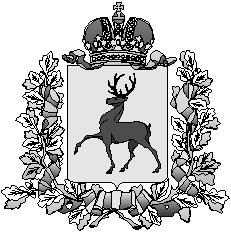 Администрация городского округа город ШахуньяНижегородской областиР А С П О Р Я Ж Е Н И Е